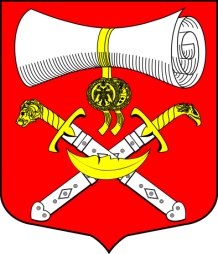 АДМИНИСТРАЦИЯ  МУНИЦИПАЛЬНОГО ОБРАЗОВАНИЯХВАЛОВСКОЕ СЕЛЬСКОЕ ПОСЕЛЕНИЕВОЛХОВСКОГО МУНИЦИПАЛЬНОГО РАЙОНАЛЕНИНГРАДСКОЙ ОБЛАСТИПОСТАНОВЛЕНИЕот 22  марта 2021 года № 30д. Хвалово  О внесении изменений в постановление администрации  МО Хваловское сельское поселение от  18 апреля  2018   года №  41 ( с изм. от 06.03.2020 № 35)          Рассмотрев  протест  Волховской городской прокуратуры   на постановление администрации МО Хваловское сельское поселение от   8 апреля  2018  года №  41 , в целях приведения приложения 1 к настоящему постановлению в соответствие с требованиями действующего законодательства, постановляю:  	1. Внести в  постановление администрации МО Хваловское сельское поселение от   8 апреля  2018  года №  41 «О создании муниципальной комиссии по обследованию жилых помещений инвалидов  и общего имущества в многоквартирных домах,  в которых проживают инвалиды, в целях их  приспособления с учетом потребностей инвалидов  и обеспечения  условий их доступности  для инвалидов на территории МО Хваловское сельское поселение  Волховского муниципального района  Ленинградской области» следующие изменения: 	1.1.  Пункт 3.9 «Положения о  муниципальной комиссии по обследованию помещений инвалидов и общего имущества в многоквартирных домах, в которых проживают инвалиды, в целях их приспособления с учетом потребностей инвалидов и обеспечения условий их доступности для инвалидов на территории МО Хваловское сельское поселение» читать в новой редакции:  следующих членов:    	5. Обследование проводится в соответствии с планом мероприятий по приспособлению жилых помещений инвалидов и общего имущества в многоквартирных домах, в которых проживают инвалиды, с учетом потребностей инвалидов и обеспечения условий их доступности для инвалидов (далее - план мероприятий) и включает в себя:а) рассмотрение документов о характеристиках жилого помещения инвалида, общего имущества в многоквартирном доме, в котором проживает инвалид (технический паспорт (технический план), кадастровый паспорт и иные документы);б) рассмотрение документов о признании гражданина инвалидом, в том числе выписки из акта медико-социальной экспертизы гражданина, признанного инвалидом. Уполномоченный федеральный орган (уполномоченный орган) в порядке межведомственного электронного взаимодействия запрашивает в Пенсионном фонде Российской Федерации сведения, подтверждающие факт установления инвалидности. Межведомственный запрос направляется указанными уполномоченными органами в форме электронного документа с использованием единой системы межведомственного электронного взаимодействия и подключаемых к ней региональных систем межведомственного электронного взаимодействия. Указанные сведения предоставляются Пенсионным фондом Российской Федерации в течение 3 рабочих дней со дня получения запроса. Гражданин, признанный инвалидом (семья, имеющая ребенка-инвалида), вправе по собственной инициативе представить в указанные уполномоченные органы в качестве сведений, подтверждающих факт установления инвалидности, документы о признании гражданина (ребенка) инвалидом, в том числе выписку из акта медико-социальной экспертизы гражданина (ребенка), признанного инвалидом;в) проведение визуального, технического осмотра жилого помещения инвалида, общего имущества в многоквартирном доме, в котором проживает инвалид, при необходимости проведение дополнительных обследований, испытаний несущих конструкций жилого здания;г) проведение беседы с гражданином, признанным инвалидом, проживающим в жилом помещении, в целях выявления конкретных потребностей этого гражданина в отношении приспособления жилого помещения;д) оценку необходимости и возможности приспособления жилого помещения инвалида и общего имущества в многоквартирном доме, в котором проживает инвалид, с учетом потребностей инвалида и обеспечения условий их доступности для инвалида.	2. Настоящее постановление вступает в силу со дня его подписания, подлежит опубликованию в газете «Провинция Северо-Запад» и размещению на официальном сайте  в сети интернет.	3. Контроль за исполнением настоящего постановления оставляю за собой.Глава администрации                                                                                   Т.А.Снегирева Исп. Кудрина В.В.тел: (881363)39632